Objednáváme u Vásvýkon činnosti TDS (Technický dozor stavebníka) pro dodávku a montáž „Stání pro plavidla Uherské hradiště“.Výkon činnosti Technického dozoru stavebníka dle § 152 odst. 4 zákona č.183/2006 Sb., o územním plánování a stavebním řádu (stavební zákon), v platném znění (dále jen „TDS“).V rámci realizace bude činnost TDS obsahovat níže uvedené:dohlížet na soulad zhotovovaného díla s dokumentací pro provádění stavby,sledovat postup montáže z technického hlediska,spolupracovat při odstraňování důsledků nedostatků zjištěných v dokumentaci pro provádění stavby,aktivně se účastnit přebírání díla objednavatelem od zhotovitele a při kontrole odstranění závad zjištěných při přebírání díla objednatelem, přičemž aktivní účastí se rozumí kompletní samostatná prohlídka zhotovovaného díla, upozorňování na vady a nedodělky, vypracování zápisu o nalezených vadách a nedodělcích a jeho předání objednateli,písemně odsouhlasit dokumentaci skutečného provedení díla,dohled a vyhotovení písemné zprávy o odstranění vad a nedodělků,po dokončení díla vyhotovit zprávu o souladu zhotoveného díla s ověřenou projektovou dokumentaci,vést Stavební deník a zakládat a archivovat veškeré dokumenty, které vzniknou z činnosti,dbát a dohlížet na zásady BOZP při realizaci.Dodavatel je oprávněn vystavit daňový doklad pouze na základě oprávněnou osobou odběratele odsouhlaseného a podepsaného dodacího listu. Oprávněnou osobou odběratele pro převzetí předmětu plnění této objednávky Jméno Příjmení, funkce a odděleníPředpokládaná cena celkem je       79 500,- Kč bez DPH                                             	           96 195,- Kč vč. DPHPlatební podmínky:	PřevodemTermín zahájení činnosti:	Na základě písemného vyzvání (e-mail) objednatele, předpoklad realizace je květen 2024	Datum vystavení:	12.03.2024Záruční podmínky:	Bez specifikacePlnění bude financováno z: jmenovité akce „Stání pro plavidla Uherské Hradiště“, číslo ISPROFOND 572 553 0007.Plnění není pro ekonomickou činnost ŘVC ČRVystavil:	xxxx				Schvaluje za ORE:	xxxxReferent ORE						Vedoucí ORE Podepsáno certifikovaným elektronickým podpisem				Podepsáno certifikovaným elektronickým podpisem Schvaluje: Ing.	Lubomír Fojtů				Souhlasí: 	xxxxŘeditel ŘVC ČR						Správce rozpočtu Podepsáno certifikovaným elektronickým podpisem				Podepsáno certifikovaným elektronickým podpisem Za dodavatele převzal a akceptuje:Dne: 28.3.2024OBJEDNÁVKA č. OBJ-2024-073Číslo jednací: ŘVC/160/2024/ORE-2OBJEDNÁVKA č. OBJ-2024-073Číslo jednací: ŘVC/160/2024/ORE-2OBJEDNÁVKA č. OBJ-2024-073Číslo jednací: ŘVC/160/2024/ORE-2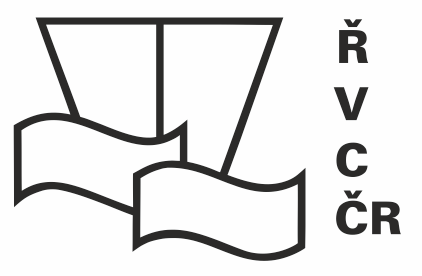 Odběratel:Ředitelství vodních cest ČRDodavatel: Garnets Consulting a.s.Adresa:Nábřeží L. Svobody 1222/12Adresa:Československých legií 445/4Adresa:110 15 Praha 1Adresa:415 01 Teplice – TrnovanyIČ:67981801IČ:27349675DIČ:CZ67981801DIČ:CZ27349675DIČ:Plátce DPHDIČ:Bankovní spojení:xxxxBankovní spojení:xxxxČíslo účtu:xxxxČíslo účtu:xxxxTel.:xxxxTel.:xxxxE-mail:xxxxE-mail:xxxxOrganizační složka státu zřízená Ministerstvem dopravy, a to Rozhodnutím ministra dopravy a spojů České republiky č. 849/98-KM ze dne 12.3.1998 (Zřizovací listina č. 849/98-MM ze dne 12.3.1998, ve znění Dodatků č.1, 2, 3, 4, 5, 6, 7, 8, 9, 10, 11 a 12)Organizační složka státu zřízená Ministerstvem dopravy, a to Rozhodnutím ministra dopravy a spojů České republiky č. 849/98-KM ze dne 12.3.1998 (Zřizovací listina č. 849/98-MM ze dne 12.3.1998, ve znění Dodatků č.1, 2, 3, 4, 5, 6, 7, 8, 9, 10, 11 a 12)Zapsána v obchodním rejstříku vedeném u Krajského soudu v Ústí nad Labem, oddíl B, vložka 1895Zapsána v obchodním rejstříku vedeném u Krajského soudu v Ústí nad Labem, oddíl B, vložka 1895